Generalitat de Catalunya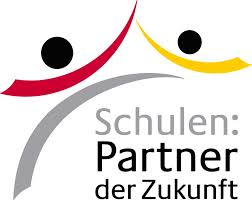 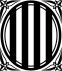 Departament d’Ensenyament	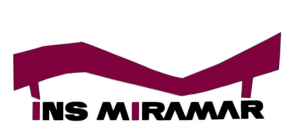 Institut Miramar	Tel. 93 647 43 35	Fax 93 637 85 45 Av. Miramar, s/n.	e-mail: a8045860@centres.xtec.net08840 Viladecans	http://agora.xtec.cat/iesmiramarDivendres dia 1 de setembre             Dilluns dia 4 de setembreEls professors d’assignatures com religió catòlica, cultura i valors ètics, etc. convocaran als seus alumnes a l’hora que creguin convenient per tal de recollir les activitats de recuperació. HORARI EXÀMENS DE SETEMBRE CURS 2016-171r ESO Aules 002 i 0031r ESO Aules 002 i 003Matèria08:15-09:15Català09:15-10:15Matemàtiques10:15-11:15Educació Física11:45-12:45Tecnologia12:45-13:45Ciències Naturals2n ESO Aules 111 i 1122n ESO Aules 111 i 112Matèria08:15-09:15Física i Química09:15-10:15Català10:15-11:15Matemàtiques11:45-12:45Educació Física12:45-13:45Tecnologia3r ESO Aules 113 i 1143r ESO Aules 113 i 114Matèria08:15-09:15Tecnologia09:15-10:15Biologia i Geologia10:15-11:15Català11:45-12:45Matemàtiques12:45-13:45Educació Física4r ESO                               Aules 222 i 2234r ESO                               Aules 222 i 223Matèria08:15-09:15Educació Física09:15-10:15TecnologiaBiologiaLlatí10:15-11:15Física i Química11:45-12:45Català12:45-13:45Matemàtiques1r Btx                            Aules 225 i 2261r Btx                            Aules 225 i 226Matèria08:15-09:15MatemàtiquesMatemàtiques aplicades a les C.S.09:15-10:15Educació FísicaQuímica10:15-11:15Tecnologia Industrial11:45-12:45FísicaCiències de la Terra i del MediEconomia i organització d’empresaLiteratura Universal12:45-13:45		CatalàAlemanyEconomia1r ESO Aules 002 i 0031r ESO Aules 002 i 003Matèria08:15-09:15Castellà09:15-10:15Anglès10:15-11:15Ciències Socials11:45-12:45Visual i Plàstica12:45-13:45Música2n ESO Aules 111 i 1122n ESO Aules 111 i 112Matèria08:15-09:15Música09:15-10:15Castellà10:15-11:15Anglès11:45-12:45Ciències Socials12:45-13:453r ESO Aules 113 i 1143r ESO Aules 113 i 114Matèria08:15-09:15Ciències Socials09:15-10:15Visual i Plàstica10:15-11:15Castellà11:45-12:45Anglès12:45-13:45Física i Química4r ESO                            Aules 222 i 2234r ESO                            Aules 222 i 223Matèria08:15-09:15Anglès09:15-10:15Socials10:15-11:15InformàticaVisual i PlàsticaAlemanyEconomia i emprenedoria11:45-12:45Castellà1r Btx                            Aules 225 i 2261r Btx                            Aules 225 i 226Matèria08:15-09:15Filosofia 09:15-10:15Història del Mon ContemporaniLlatíBiologiaDibuix10:15-11:15Ciències pel món contemporani11:45-12:45Castellà12:45-13:45Anglès